FICHE DE RECENSEMENT EN CAS D’ALERTE CANICULE OU DE PANDEMIE 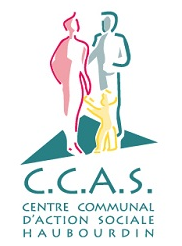 A RETOURNER AU CCAS – HOTEL DE VILLE – 11 RUE SADI CARNOT 59320 HAUBOURDIN DANS LES MEILLEURS DELAIS ETAVANT LE 30 JUIN 2022Etat civil – Chef de familleNom et prénom _______________________________________________________________________Date de naissance ____________________________ Téléphone _______________________________Adresse _____________________________________________________________________________59320 HAUBOURDINEtes vous atteint(e) d’une maladie ou d’un handicap particulier (facultatif) ____________________________________________________________________________________Coordonnées du médecin traitant (Nom + Téléphone)____________________________________________________________________________________Etat civil – ConjointNom et prénom _______________________________________________________________________Date de naissance ____________________________ Etes vous atteint(e) d’une maladie ou d’un handicap particulier (facultatif) ____________________________________________________________________________________Si vous bénéficiez de l’intervention d’un service d’aide à domicile merci de nous indiquer ses coordonnées ____________________________________________________________________________________Si vous envisagez de vous absenter durant la période de juin à septembre, merci de nous indiquer les dates____________________________________________________________________________________Coordonnées du médecin traitant (Nom + Téléphone)____________________________________________________________________________________Personne à joindre en cas d urgence (y compris sur le lieu de vacances)Nom et Prénom _______________________________________________ Parenté/lien _________________Adresse______________________________________________________________________________Téléphone fixe et téléphone mobile  __________________________ / ____________________________Nom et Prénom _______________________________________________ Parenté/lien _________________Adresse______________________________________________________________________________Téléphone fixe et téléphone mobile  __________________________ / ____________________________Nom et Prénom _______________________________________________ Parenté/lien _________________Adresse______________________________________________________________________________Téléphone fixe et téléphone mobile  __________________________ / ____________________________Avis de confidentialité des données : Cette fiche de recensement est rédigée à l'intention exclusive du CCAS et est confidentielle. Aucun autre organisme ne peut utiliser le contenu de cette fiche pour tout autre sujet. 